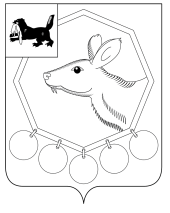 КОНТРОЛЬНО - СЧЕТНАЯ ПАЛАТАМО «Баяндаевский район»ЗАКЛЮЧЕНИЕ№3-зПО РЕЗУЛЬТАТАМ ЭКСПЕРТИЗЫОТЧЕТА ОБ ИСПОЛНЕНИИ БЮДЖЕТА МУНИЦИПАЛЬНОГО ОБРАЗОВАНИЯ «ЛЮРЫ» ЗА 2014 ГОДс. Баяндай                                                                       16 апреля 2014 года         Аудиторскоезаключение составлено аудиторомКонтрольно – счетной палатыМО «Баяндаевский район» Дамбуевым Ю.Ф.,  инспектором Ходоевой М.А. по результатам экспертизы отчета обисполнении бюджета муниципального образования «Люры» за 2014 год» в соответствии со статьей 264.4 Бюджетного кодекса Российской Федерации, Положением о бюджетном процессе муниципального образования «Люры» утвержденного решением Думы МО «Люры» от 21.12.2012г. №31, Решением Думы муниципального образования «Баяндаевский район» от 04.10.2011г. №21/5 «Обутверждении Положения о Контрольно-счетной палате муниципального образования «Баяндаевский район», соглашением о передаче полномочий по осуществлению внешнего муниципального финансового контроля Контрольно-счётной палате муниципального образования «Баяндаевский район» №19 от 17.12.2013г. и иными актами действующего федерального и областного законодательства.Подготовка заключения осуществлена на основании обращения Главы МО «Люры»  «О проведении экспертизы годовогоотчетаоб исполнении бюджета муниципального образования «Люры» за 2014 год.При проведении экспертизы проанализированы данные годового отчета  об исполнении бюджета МО «Люры» за 2014 год, результаты выполненных проверок  и использованы нормативные правовые документы, регулирующие бюджетные правоотношения.Соблюдение бюджетного законодательства при организацииисполнения бюджета МО «Люры»Муниципальное образование «Люры» наделено статусом сельского поселения Законом Усть-Ордынского Бурятского автономного округа от 30.12.2004г.  №67-ОЗ «О статусе и границах муниципальных образований Аларского, Баяндаевского, Боханского, Нукутского, Осинского, Эхирит-Булагатского районов Усть-Ордынского Бурятского автономного округа».При составлении, рассмотрении, утверждении и исполнении бюджета муниципального образования «Люры» на 2014 год администрация и Дума МО «Люры» руководствовались Бюджетным кодексом Российской Федерации, нормативными правовыми актами Российской Федерации, Иркутской области, Уставом МО «Люры».Бюджетный процесс в МО «Люры» регламентировался в 2013 году Положением о бюджетном процессе в муниципальном образовании «Люры» (далее – Положение о бюджетном процессе), утвержденным решением Думы МО «Люры» от  21.12.2012г. №31, а также Положением о бюджетном процессе определялись участники бюджетного процесса, порядок составления, рассмотрения, утверждения и исполнения бюджета, а также осуществление контроля за его исполнением.В соответствии с п.2 ст. 172 главы 20 «Основы составления проектов бюджетов» Бюджетного кодекса РФ составление бюджета МО «Люры» на 2014 год и плановый период 2015 и 2016 годов основывалось на:- прогнозе социально-экономического развития муниципального образования «Люры» на 2014-2016 годы;- основных направлениях бюджетной и налоговой политики МО «Люры» на 2014 год и плановый период 2015 и 2016 годов, утвержденныхПостановлением главы МО «Люры» от 29.10.2013г. №59/1.В соответствии со статьей 184.2 главы 21 «Основы рассмотрения и утверждения бюджетов»  при составлении бюджета МО «Люры» на 2014 год и плановый период 2015 и 2016 годов разработаны документы:- основные направления бюджетной и налоговой политики;- предварительные итоги социально-экономического развития;- прогноз социально-экономического развития муниципального образования «Люры».В решении о бюджете МО «Люры» на 2014 год и плановый период 2015 и 2016 годов содержатся основные характеристики бюджета, к которым относятся общий объем доходов, общий объем расходов и дефицит бюджета, предусмотренные ст.184.1 «Общие положения» БК РФ, а также составлены:- прогнозируемые доходы бюджета МО «Люры» на 2014 год;- перечень главных администраторов доходов бюджетаМО «Люры»;- распределение бюджетных ассигнований по разделам и подразделам классификации расходов бюджетов Российской Федерации;- распределение бюджетных ассигнований по разделам и подразделам, целевым статьям, видам классификации расходов бюджета муниципального образования «Люры» на 2014 год;- распределение бюджетных ассигнований по главам, разделам, подразделам, целевым статьям и видам классификации расходов бюджета в ведомственной структуре расходов бюджета на 2014 год;- распределение бюджетных ассигнований на реализацию долгосрочных программ МО «Люры» на 2014 год.Бюджет на 2014 год и плановый период 2015 и 2016 годов утвержден решением Думы МО «Люры» от 26.12.2013г. №14 «О бюджете муниципального образования «Люры» на 2014 год и плановый период 2015 и 2016 годов» в срок, согласност. 24 Положения о бюджетном процессе в МО «Люры. Первоначально бюджет МО «Люры» на 2014 год утвержден со следующими основными характеристиками бюджета:- общий объем доходов в сумме   4071,7 тыс. руб., в том числе безвозмездные поступления в сумме 3426,7 тыс. руб., дефицит бюджета в сумме  32,25 тыс. руб., или5%  от объема доходов без учета утвержденного объема безвозмездных поступлений, что соответствует п.3 ст.92.1 БК РФ, общий объем расходов планировался в сумме4103,95 тыс. руб.В течение финансового года в бюджет МО «Люры»  на 2014 год были внесены изменения в сторону увеличения, которые указаны в таблице 1.Таблица 1Изменения внесенные в бюджет МО «Люры» на  2014 годОснованиями для внесения изменений в параметры бюджета МО «Люры» на 2014 год в течение финансового года явилось наличие изменений в сторону увеличения безвозмездных поступлений из бюджетов других уровней.Организация исполнения бюджета МО «Люры» возложена на администрацию МО «Люры». Исполнение бюджета администрацией МО «Люры»  организовано на основе решения о бюджете на 2014 год и плановый период 2015 и 2016 годов.Годовой отчет об исполнении бюджета МО «Люры» представлен в КСП МО «Баяндаевский район»  18.03.2014г. годав соответствии со статьей 264.4Бюджетного кодекса Российской Федерации.II. Общая характеристика исполнения бюджета МО «Люры» за 2014 год	Бюджет поселенияс последними изменениями и дополнениями, утвержденными решением Думы МО «Люры» от 30.12.2014г. №37утвержден по доходам в сумме 4836,7 тыс. руб. и расходам в сумме 4893,44тыс. руб. Основные прогнозируемые объемы доходов и расходов бюджета МО «Люры" на 2014и их исполнение приведены в таблице 2.Таблица 2Основные прогнозируемые объемы доходов и расходовбюджета  МО «Люры»  на 2014 и их исполнениеВ течение 2014 года в доходную и расходную части бюджета вносились изменения.Увеличение бюджетных назначений в окончательной редакции по сравнению с первоначальной редакцией  было осуществлено по доходам бюджета на 765,0тыс. руб.  или на 18,8%,   в том числе:-  по группе «Налоговые и неналоговые доходы»» - увеличение на89,4 тыс. руб., или на 13,9%, - по группе «Безвозмездные поступления» - увеличение на675,6тыс. руб., или на 19,7% .Расходы бюджета по сравнению с первоначальной редакцией увеличены  на 789,5тыс.руб., или на 19,2%.Остаток денежных средств на лицевом счету МО «Люры» на 01.01.2014 г. составил 120805,38 руб. –  собственные доходы.В итоге по данным отчета об исполнении бюджета МО «Люры» за 2014 год объем доходов составил 4787786,49 руб., объем расходов составил 4872478,71 тыс. руб.Остаток денежных средств на лицевом счету МО «Люры» на 01.01.2015г. составил 36112,73, в том числе: собственные доходы (акцизы)24553,03 руб.III. Исполнение доходной части бюджета МО «Люры»	Исполнение доходной   части  бюджета  за  отчетный  период  составило  4787,8 тыс. руб. Безвозмездные поступления за отчетный период поступили в размере 4035,9тыс. руб.  или  98,4%  от плановых сумм, из них дотации – 1587,5 тыс. руб.  или  96%  к  годовому  назначению, субвенции – 86,9 тыс. руб.  или 100,0% к годовому назначению, субсидии – 2361,5тыс.руб., или  100,0%. В течение года поступили доходы от уплаты акцизов– 260,9 тыс. руб. Субсидия на реализацию перечня проектов народных инициатив поступила в сумме 227,9 тыс. руб. Собственных  доходов    получено  751,9тыс.руб. или  102,4% от годового назначения.     	Наибольший  удельный вес в объеме  собственных  доходов занимает  налог на имущество – 36,99 %,  поступление составило  278,2 тыс. руб. или  102,99  % от годового назначения.Налог на доходы физических лиц за 2014 год составил173,5тыс. руб. или23,1 % от общей суммы собственных доходов, исполнение составило 99,5%от годовогоназначения.	IV. Исполнение расходной части бюджета МО «Люры»	За 2014 год  за счет всех видов доходов  исполнение по расходам составило в  сумме 4872,5 руб. или 99,6 % от объема расходов, предусмотренных решением  «О бюджетемуниципального образования «Люры»на 2014 год и плановый период 2015 и 2016 годов».	Итоги исполнения бюджета МО «Люры» за 2014 год  по   расходам характеризуются даннымипредставленными в таблице 3:Таблица 3Исполнение бюджета МО «Люры» за 2014 год по расходам, тыс. руб.Как видно из таблицы 2 наибольший удельный вес в расходах по разделам составляют расходы по разделу на общегосударственные вопросы –48,2%. Расходы по разделукультура составили 28,6%, по разделу жилищно-коммунальное хозяйство 11,9%, по разделу национальная экономика 5,5%. На остальные разделы приходится 5,8%  от общей суммы расходов за 2014 год.	Общие объемы расходовза последние 4 отчетных года представлены в таблице 4.Таблица 4Расходы бюджета МО «Люры» в 2011-2014 годы, тыс. руб.	В 2014 году уменьшение расходов, по сравнению с предшествующим 2013 годом, произошло на 7,7% -уменьшение расходов бюджета  составило407,7тыс.руб.	В 2014 году расходы по разделу 0100 «Общегосударственные вопросы»  составили 2347,0 тыс.руб.  или  99,7% годового назначения.	По подразделу 0102 «Функционирование высшего должностного лица муниципального образования»расходы составили455,6тыс. руб. –100% от плана, которые были полностью сформированыза счёт расходов на оплату труда и начислений на оплату труда. 	По подразделу 0104 «Функционирование местной администрации» исполнение составило 1885,97 тыс.руб., что составляет 100% от плана, в том числе: на оплату труда с начислениями 1541,4 тыс.руб.; на оплату услуг связи 5,8 тыс.руб.; на оплату услуг за предоставление электроэнергии95,0тыс. руб.; на оплату работ, услуг по содержанию имущества10,4 тыс. руб.; на приобретение прочих услуг 18,5 тыс. руб.;  прочие расходы 29,1тыс. руб.; основные средства в отчетном году не приобретались; на приобретение ГСМ 109,5 тыс. руб., канцелярские и хозяйственные расходы 76,2 тыс. руб.	По подразделу 0112 «Резервный фонд» запланированные  расходы в сумме 5000,00 руб. произведены не были.  	Поподразделу 0113 «Другие общегосударственные вопросы» исполнение составило 5,4 тыс. руб.Расходы по разделу 0200 «Национальная оборона» составили 53,9 тыс. руб., что составляет 100% от плана, в том числе 42,3 тыс. руб. на оплату труда с начислениями;1,0 тыс. руб. на услуги связи;  109,5 тыс. руб.на приобретение ГСМ 6,8 тыс. руб., на канцелярские и хозяйственные расходы 3,8 тыс.руб.	Расходы по разделу 0400 «Национальная экономика» составили 269,6 тыс. руб. или 95,0%.	По данному разделу в отчетном периоде на содержание дорог направлено236,3 тыс. руб.	Расходы по разделу 0500«Жилищно-коммунальное  хозяйство» исполнены в сумме 581,4 тыс.руб. или100%от плана, в том числе:на оплату электроэнергии 7,4 тыс.руб., на оплату прочих услуг 24,1 тыс. руб.; на хозяйственные расходы, зап.части303,5 тыс. руб.на приобретение основных средств 246,4 тыс. руб. – спортивное оборудование и детская площадка.  	По разделу 0800 «Культура, кинематография» исполнение составило1392,9 тыс.руб. или100% от плана года, в том числе расходы на оплату труда с начислениями составили 1126,2 руб., расходы на оплату электроэнергии37,0 тыс. руб.; на прочие услуги224,5 тыс. руб. – обследование и государственная экспертиза Дома досуга;прочие расходы 5,2 тыс.руб. Были произведены огнезащитная обработка здания библиотеки в с. Люры и установлена автоматическая пожарная сигнализация в здание библиотеки с. Люры. 	По разделу 1000 «Социальная политика» исполнение составило 80,8 тыс. руб. или 100% от плана.	По разделу 1100  «Физическая культура» расходы составили  в сумме 26,98 тыс. руб. или 100% от плана.	По разделу 1403 «Межбюджетные трансферты» исполнение составило 119,8 тыс.руб. или100 % - произведены расходы по переданным полномочиям МО «Баяндаевский район».	В 2014 года в МО «Люры» нами были проведены следующие контрольные мероприятия: 1. Проверка законного и результативного (эффективного и экономного) использования средств, выделенных на реализацию мероприятий перечня проектов народных инициатив за 2013 год ,в результате проведенной проверки были подведены следующие итоги:- в реестре расходных обязательств МО «Люры» на 2013 год не указан муниципальный правовой акт определяющий расходные обязательства по реализации перечня проектов народных инициатив - решение №35 от 20.05.2013г. «Об одобрении включения в перечень проектов и утверждение перечня народных инициатив».2. Мониторинг деятельности администрации муниципального образования «Баяндаевский район», администраций муниципальных образований: «Курумчинский», «Люры», «Ользоны», «Кырма», «Хогот», «Нагалык», «Покровка»  в сфере закупок товаров, работ, и услуг в рамках осуществляемого аудита закупок за период 01.01.2014г. – 01.09.2014г. в результате выявлено:- в соглашениях о передаче полномочий в сфере закупок определен более широкий объем полномочий передаваемый от администраций муниципальных образований поселений администрации муниципального района, нежели определенный частью 9 статьи 26 Федерального закона №44-ФЗ; 	- в нарушение части 2 статьи 112 Федерального закона от 05.04.2013г. №44-ФЗ «О контрактной системе в сфере закупок товаров, работ, услуг для обеспечения государственных и муниципальных нужд» (далее – Федеральный закон 44-ФЗ)администрациейМО «Люры» не размещен план-график закупок на 2014 год в информационно-телекоммуникационной сети «Интернет»;- в нарушение статьи 38 Федерального закона №44-ФЗ администрациейМО «Люры» не создана контрактная служба (не назначен контрактный управляющий). V. Кредиторская задолженностьНа 1 января 2015 года  просроченная кредиторская задолженность по муниципальному образованию «Люры» отсутствует.VI. Выводы и рекомендацииПри проведении экспертизы проекта решения Думы МО «Люры» «Об исполнении бюджета муниципального образования «Люры» за 2014 год» установлено, что в ходе исполнения бюджета поселения требования бюджетного законодательства соблюдались. Годовой отчет бюджета  МО «Люры» за 2014 год по основным параметрам признан достоверным и полным.Контрольно-счетная палата МО «Баяндаевский район» рекомендует утвердить Отчет об исполнении бюджета муниципального образования «Люры» за 2014 год.ПредседательКонтрольно-счетнойпалаты МО «Баяндаевскийрайон»                                                                                           Дамбуев Ю.Ф.Дата и № решения об утверждении бюджета и внесении изменений в бюджетОбъем доходов, тыс. руб.Прирост объема доходов в сравнении с предыдущим бюджетом, тыс. руб.Объем расходов, тыс. руб.Прирост объема расходов в сравнении с предыдущим бюджетом, тыс. руб.26.12.2013г. №144071,7-4103,95-30.04.2014г. №234322,6250,94354,85250,927.06.2014г. №244402,680,04434,8580,029.09.2014г. №284511,6109,04543,85109,030.12.2014г. №374836,7325,14893,44349,59Итого:х765,0х789,49НаименованиеБюджет в редакции решений Думы МО «Люры», тыс. руб.Бюджет в редакции решений Думы МО «Люры», тыс. руб.Откл. уточ.редакцииот первонач.гр.3-гр.2Исполнение 2014 годИсполнение 2014 годНаименованиеПо состоянию на 01.01.2014г.По состоянию на 31.12.2014г.Откл. уточ.редакцииот первонач.гр.3-гр.2тыс. руб.%123456ДоходыДоходыДоходыДоходыДоходыНалоговые и неналоговые доходы:645,0734,489,4751,9102,4Налоги на товары, реализуемые на территории РФ (акцизы)351,7250,7-101,0260,9104,1Налог на доходы физических лиц162,5174,311,8173,599,5Налог на совокупный доход15,720,54,820,5100Налог на имущество64,1270,1206,0278,2103Государственная пошлина за совершение нотариальных действий41,018,8-22,218,8100Доходы от использования имущества10,0----Безвозмездные поступления3426,74102,3675,64035,998,4Итого доходов4071,74836,7765,04787,899,0РасходыРасходыРасходыРасходыРасходыОбщегосударственные вопросы2275,462353,477,92347,099,7Национальная оборона53,953,9-53,9100Национальная экономика498,6283,98-214,6269,695,0Жилищно-коммунальное хозяйство 50,0581,6531,6581,4100Культура 997,41393,1395,71392,9100Социальная политика88,880,8-8,080,8100Физическая культура и спорт20,027,07,027,0100Межбюджетные трансферты119,79119,8-119,8100Итого расходов4103,954893,4789,54872,599,6РазделНаименованиеСуммаУд.вес в объеме расходов%01Общегосударственные вопросы2347,048,202Национальная оборона53,91,104Национальная экономика                                          269,65,505Жилищно-коммунальное хозяйство                       581,411,908Культура1392,928,610Социальная политика80,81,711Физическая культура и спорт27,00,514Межбюджетные трансферты119,82,5Всего расходов4872,5100,002011 год2012 год2013 год2014 годВсего расходов 3764,983893,725280,174872,5Рост (+; -), тыс. руб.X128,741386,45-407,7Рост (+,-), %.X3,4235,61-7,7